Звање: ДоцентПотпис кандидата: ____________________________________________________Напомена: Кандидат је дужан да попуњен, одштампан и потписан образац о испуњавању услова за избор у звање наставника достави факултету који је објавио конкурс заједно са осталом документацијом којом доказује да испуњава услове конкурса 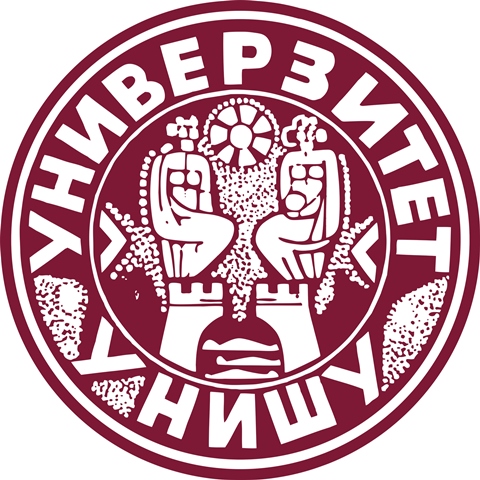 Уметничко-стручно већеПредмет: Образац о испуњавању услова за избор у звање наставникаИме и презимеДатум рођења Назив и седиште установе/организације у којој је кандидат запослен Радно место Датум расписивања конкурса Начин (место) објављивања Звање за које је расписан конкурс Звање за које кандидат конкурише (заокружити одговарајућу опцију):ДоцентДоцент или ванредни професорВанредни професорВанредни професор или редовни професорРедовни професорУжа научна област 1. Диплома доктора уметности или диплома доктора наука из уже уметничке/научне области за коју се бира или диплома магистра уметности или високо образовање мастер академских студија и призната уметничка, односно стручно-уметничка дела из уже уметничке области за коју се бира2. Приступно предавање из уже уметничке/научне области за коју се бира, позитивно оцењено од стране високошколске установе која је објавила конкурс (навести број и датум утврђене оцене)3.1 Просечна оцена најмање осам (8) на претходним степенима студија (основне академске студије, мастер академске студије и докторске академске студије, односно основне-дипломске студије пре доношења Закона о високом образовању 2005. године), односно најмање три године педагошког искуства на високошколској институцији(навести утврђене просечне оцене, односно Одлуку о избору у звање и Уговор о раду)3.2 Позитивна оцена педагошког рада утврђена у складу са Правилником о поступку стицања звања и заснивања радног односа наставника Универзитета у Нишу, осим ако се бира по први пут у наставничко звање (навести број и датум утврђене оцене) 4. Остварене активности бар у два елемента доприноса широј академској заједници из члана 4. Ближих критеријума за избор у звања наставника, осим ако се бира по први пут у наставничко звање 5. Најмање три репрезентативне референце из уже уметничке/научне области за коју се бира 